Mathematics         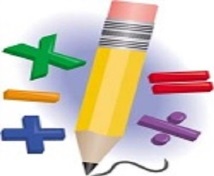 Recognise the place value of each digit in 4-digit and 5-digit numbers.Compare & order numbers up to 100,000. Reason about the location of 4-digit numbers within the linear number system, including identifying the previous and next multiples of 1000 and 100. Round numbers to the nearest 10, 100 and 1000. Recognise the place value in numbers with up to 2 decimal places. Reason about the location of numbers with up to 2 decimal places within the linear number system, including identifying the previous and next multiples of 1 or 0.1. Round decimal numbers to the nearest whole or tenth. Convert between metric units of measure using place value knowledge. Find 1, 10, 100 or 1000 more/less than a given 4 or 5 digit number.Secure fluency in recall multiplication and division facts for all times tables facts up to 12 x 12 through continued practice. Add & subtract numbers with more than 4-digits using efficient written method (column).Add and subtract numbers with up to 2dp.Understand the inverse relationship between addition and subtractionSolve problems including missing number problems using number facts, place value and more complex addition and subtraction.Multiply and divide numbers (including decimals) by 10 or 100.  Find the multiples and factors of a given whole number, including common factors and common multiples. Multiply any whole number with up to 4-digits by a single digit using formal written method. Divide any whole number with up to 4-digits by a single digit using a formal written method, interpreting any remainders according to the context. Find non-unit fractions of quantities using division facts.Compare angles and identify as acute, right or obtuse. Estimate and measure angles in degrees, and draw angles of a given size, using a protractor. Calculate the perimeter/area of rectangles using standard units. Use coordinates to draw and translate polygons.  Identify symmetry in 2d shapes presented in different orientations.  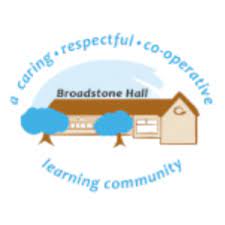 Have the Courage to succeed.End of Year        Expectations for  Year  5.This booklet provides a summary of the core end of year expectations for children in Year 5 for reading, writing and mathematics.All of the end of year expectation objectives will be worked on throughout the year and will be the focus of direct teaching, reinforcement and further practice. Any extra support you can provide in helping your children to achieve these is greatly   valued.If you have any queries or want support in knowing how best to help your child, please talk to your child’s teacher.ReadingApply their growing knowledge of root words, prefixes and suffixes, both to read aloud fluently and to understand the meaning of new words they meet.Identify and discuss themes and conventions in and across a wide range of reading.Checking that the text makes sense to them, discussing their understanding and explaining the meaning of words.Discuss and evaluate how authors use language, including figurative language.Discuss words and phrases that capture their interest and imagination.Make comparisons, both within and across texts.Summarise the main ideas drawn from more than one paragraph, identifying key details that support the main ideas.Draw inferences, such as inferring characters’ feelings thoughts and motives from their actions, and justifying inferences with evidence.Asking questions to improve their understanding of what they are reading.Identify how language, structure and presentation contribute to meaningPredicting what might happen from details stated and implied.Retrieve, record and present information from non-fiction.Create sets of notes to summarise what has been read.Aim to read at independent Sapphire Band by the end of Year 5.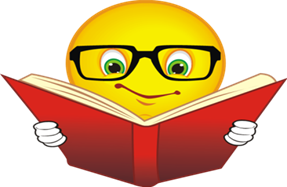 WritingSpell most words from the Year 3 / 4 statutory word list and some from the Year 5 listUse the 1st/2nd/3rd letters of a word to check the spelling and meaning or both.Increase the legibility, consistency, fluency and quality of their handwriting.Add adverbs, prepositional phrases and expanded noun phrases to make sentences more precise & detailed.Link clauses in sentences using a range subordinating & coordinating conjunctions including relative clauses.Begin to use a wider range of sentence openers (ISPACE)  Vary sentence length for effect.Indicating degrees of possibility using adverbs [for example, perhaps, surely] or modal verbs [for example, might, should, will, must]Use parenthesis: brackets, commas, dashesUse bullet points.Use commas accurately to clarify meaning.Consistently organise writing into paragraphs. Link ideas across paragraphs using cohesive devices eg adverbials of time, place and manner. Describe, setting, character, atmosphere, integrating dialogue to match the purpose and audience.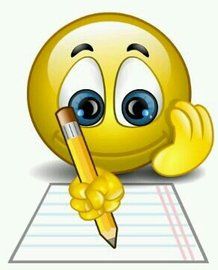 